MODELLO DI AUDIT DELLA RICERCA CLINICA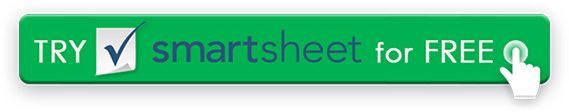 CARTELLA CLINICA N.DATA DI AMMISSIONEDATA DI AMMISSIONEDATA DI AMMISSIONESUPERVISIONE DEL NOME DEL MEDICORECENSITO DADATA DEL RIESAMEDATA DEL RIESAMEDATA DEL RIESAMERICERCA, ESPERIMENTI E PROVEE' APPLICABILE?E' APPLICABILE?E' APPLICABILE?E' APPLICABILE?E' APPLICABILE?E' APPLICABILE?DOCUMENTAZIONE PRESENTEDOCUMENTAZIONE PRESENTERICERCA, ESPERIMENTI E PROVESÌSÌNONONONOSÌNOCONSENSO DEL PAZIENTE ALLA PARTECIPAZIONEDESCRIZIONE DEI BENEFICI ATTESIDESCRIZIONE DEI RISCHI POTENZIALIDESCRIZIONE DELLE PROCEDURE ALTERNATIVESPIEGAZIONE DELLA PROCEDURA CORRENTEMODULI DI CONSENSO FIRMATIDIRITTO DEL PAZIENTE ALLA PRIVACY E ALLA RISERVATEZZALA PROCEDURA CORRISPONDE AL MODULO DI CONSENSOSE È STATO SELEZIONATO "NO" PER QUALSIASI ARTICOLO, SPIEGARE:SE È STATO SELEZIONATO "NO" PER QUALSIASI ARTICOLO, SPIEGARE:SE È STATO SELEZIONATO "NO" PER QUALSIASI ARTICOLO, SPIEGARE:SE È STATO SELEZIONATO "NO" PER QUALSIASI ARTICOLO, SPIEGARE:SE È STATO SELEZIONATO "NO" PER QUALSIASI ARTICOLO, SPIEGARE:SE È STATO SELEZIONATO "NO" PER QUALSIASI ARTICOLO, SPIEGARE:SE È STATO SELEZIONATO "NO" PER QUALSIASI ARTICOLO, SPIEGARE:SE È STATO SELEZIONATO "NO" PER QUALSIASI ARTICOLO, SPIEGARE:SE È STATO SELEZIONATO "NO" PER QUALSIASI ARTICOLO, SPIEGARE:DISCONOSCIMENTOTutti gli articoli, i modelli o le informazioni fornite da Smartsheet sul sito Web sono solo di riferimento. Mentre ci sforziamo di mantenere le informazioni aggiornate e corrette, non rilasciamo dichiarazioni o garanzie di alcun tipo, esplicite o implicite, circa la completezza, l'accuratezza, l'affidabilità, l'idoneità o la disponibilità in relazione al sito Web o alle informazioni, agli articoli, ai modelli o alla grafica correlata contenuti nel sito Web. Qualsiasi affidamento che fai su tali informazioni è quindi strettamente a tuo rischio.